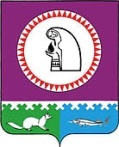                                                                                   ПРОЕКТО признании утратившими силу некоторых муниципальных правовых актовВ целях приведения в соответствие с действующим законодательством муниципальных правовых актов Октябрьского района:1.  Признать утратившими силу постановления администрации Октябрьского района:- от 19.11.2018 № 2591 «Об утверждении муниципальной программы «Управление муниципальными финансами в муниципальном образовании Октябрьский район»;- от 22.03.2019 № 592 «О внесении изменений в муниципальную программу «Управление муниципальными финансами в муниципальном образовании Октябрьский район», утвержденную постановлением администрации Октябрьского района от 19.11.2018   № 2591»;- от 18.06.2019 № 1248 «О внесении изменений в муниципальную программу «Управление муниципальными финансами в муниципальном образовании Октябрьский район», утвержденную постановлением администрации Октябрьского района от 19.11.2018       № 2591»;- от 03.09.2019 № 1856 «О внесении изменений в муниципальную программу «Управление муниципальными финансами в муниципальном образовании Октябрьский район», утвержденную постановлением администрации Октябрьского района от 19.11.2018      № 2591»;- от 19.11.2019 № 2429 «О внесении изменений в муниципальную программу «Управление муниципальными финансами в муниципальном образовании Октябрьский район», утвержденную постановлением администрации Октябрьского района от 19.11.2018      № 2591»;- от 27.12.2019 № 2889 «О внесении изменений в муниципальную программу «Управление муниципальными финансами в муниципальном образовании Октябрьский район», утвержденную постановлением администрации Октябрьского района от 19.11.2018      № 2591»;- от 28.01.2020 № 89 «О внесении изменений в муниципальную программу «Управление муниципальными финансами в муниципальном образовании Октябрьский район», утвержденную постановлением администрации Октябрьского района от 19.11.2018   № 2591»;- от 10.02.2020 № 201 «О внесении изменений в муниципальную программу «Управление муниципальными финансами в муниципальном образовании Октябрьский район», утвержденную постановлением администрации Октябрьского района от 19.11.2018   № 2591»;- от 10.03.2020 № 484 «О внесении изменений в муниципальную программу «Управление муниципальными финансами в муниципальном образовании Октябрьский район», утвержденную постановлением администрации Октябрьского района от 19.11.2018   № 2591»;- от 10.06.2020 № 1116 «О внесении изменений в муниципальную программу «Управление муниципальными финансами в муниципальном образовании Октябрьский район», утвержденную постановлением администрации Октябрьского района от 19.11.2018      № 2591»;- от 29.09.2020 № 1954 «О внесении изменений в муниципальную программу «Управление муниципальными финансами в муниципальном образовании Октябрьский район», утвержденную постановлением администрации Октябрьского района от 19.11.2018      № 2591»;- от 30.11.2020 № 2426 «О внесении изменений в муниципальную программу «Управление муниципальными финансами в муниципальном образовании Октябрьский район», утвержденную постановлением администрации Октябрьского района от 19.11.2018      № 2591»;- от 28.12.2020 № 2736 «О внесении изменений в муниципальную программу «Управление муниципальными финансами в муниципальном образовании Октябрьский район», утвержденную постановлением администрации Октябрьского района от 19.11.2018      № 2591»;- от 01.03.2021 № 356 «О внесении изменений в муниципальную программу «Управление муниципальными финансами в муниципальном образовании Октябрьский район», утвержденную постановлением администрации Октябрьского района от 19.11.2018   № 2591»;- от 09.06.2021 № 1092 «О внесении изменений в муниципальную программу «Управление муниципальными финансами в муниципальном образовании Октябрьский район», утвержденную постановлением администрации Октябрьского района от 19.11.2018      № 2591»;- от 12.07.2021 № 1411 «О внесении изменений в муниципальную программу «Управление муниципальными финансами в муниципальном образовании Октябрьский район», утвержденную постановлением администрации Октябрьского района от 19.11.2018      № 2591»;- от 04.10.2021 № 2043 «О внесении изменений в муниципальную программу «Управление муниципальными финансами в муниципальном образовании Октябрьский район», утвержденную постановлением администрации Октябрьского района от 19.11.2018      № 2591»;- от 09.11.2021 № 2318 «О внесении изменений в муниципальную программу «Управление муниципальными финансами в муниципальном образовании Октябрьский район», утвержденную постановлением администрации Октябрьского района от 19.11.2018      № 2591»;- от 22.11.2021 № 2476 «О внесении изменений в муниципальную программу «Управление муниципальными финансами в муниципальном образовании Октябрьский район», утвержденную постановлением администрации Октябрьского района от 19.11.2018      № 2591»;- от 20.12.2021 № 2733 «О внесении изменений в муниципальную программу «Управление муниципальными финансами в муниципальном образовании Октябрьский район», утвержденную постановлением администрации Октябрьского района от 19.11.2018      № 2591»;- от 05.03.2022 № 427 «О внесении изменений в муниципальную программу «Управление муниципальными финансами в муниципальном образовании Октябрьский район», утвержденную постановлением администрации Октябрьского района от 19.11.2018   № 2591»;- от 30.05.2022 № 1071 «О внесении изменений в муниципальную программу «Управление муниципальными финансами в муниципальном образовании Октябрьский район», утвержденную постановлением администрации Октябрьского района от 19.11.2018      № 2591»;- от 28.09.2022 № 2126 «О внесении изменений в муниципальную программу «Управление муниципальными финансами в муниципальном образовании Октябрьский район», утвержденную постановлением администрации Октябрьского района от 19.11.2018      № 2591»;- от 14.12.2022 № 2766 «О внесении изменений в муниципальную программу «Управление муниципальными финансами в муниципальном образовании Октябрьский район», утвержденную постановлением администрации Октябрьского района от 19.11.2018      № 2591»;- от 28.12.2022 № 2924 «О внесении изменений в муниципальную программу «Управление муниципальными финансами в муниципальном образовании Октябрьский район», утвержденную постановлением администрации Октябрьского района от 19.11.2018      № 2591».		2. Опубликовать постановление в официальном сетевом издании «Официальный сайт Октябрьского района».		3. Постановление вступает в силу после официального опубликования и распространяется на правоотношения, возникшие с 01.01.2023.           		4. Контроль за выполнением постановления возложить на заместителя главы Октябрьского района по экономике, финансам, председателя Комитета по управлению муниципальными финансами администрации Октябрьского района Куклину Н.Г.Глава Октябрьского района				                                          С.В. Заплатин                     Муниципальное образование Октябрьский район                          АДМИНИСТРАЦИЯ ОКТЯБРЬСКОГО РАЙОНА                                   ПОСТАНОВЛЕНИЕ                     Муниципальное образование Октябрьский район                          АДМИНИСТРАЦИЯ ОКТЯБРЬСКОГО РАЙОНА                                   ПОСТАНОВЛЕНИЕ                     Муниципальное образование Октябрьский район                          АДМИНИСТРАЦИЯ ОКТЯБРЬСКОГО РАЙОНА                                   ПОСТАНОВЛЕНИЕ                     Муниципальное образование Октябрьский район                          АДМИНИСТРАЦИЯ ОКТЯБРЬСКОГО РАЙОНА                                   ПОСТАНОВЛЕНИЕ                     Муниципальное образование Октябрьский район                          АДМИНИСТРАЦИЯ ОКТЯБРЬСКОГО РАЙОНА                                   ПОСТАНОВЛЕНИЕ                     Муниципальное образование Октябрьский район                          АДМИНИСТРАЦИЯ ОКТЯБРЬСКОГО РАЙОНА                                   ПОСТАНОВЛЕНИЕ                     Муниципальное образование Октябрьский район                          АДМИНИСТРАЦИЯ ОКТЯБРЬСКОГО РАЙОНА                                   ПОСТАНОВЛЕНИЕ                     Муниципальное образование Октябрьский район                          АДМИНИСТРАЦИЯ ОКТЯБРЬСКОГО РАЙОНА                                   ПОСТАНОВЛЕНИЕ                     Муниципальное образование Октябрьский район                          АДМИНИСТРАЦИЯ ОКТЯБРЬСКОГО РАЙОНА                                   ПОСТАНОВЛЕНИЕ                     Муниципальное образование Октябрьский район                          АДМИНИСТРАЦИЯ ОКТЯБРЬСКОГО РАЙОНА                                   ПОСТАНОВЛЕНИЕ«»2023г.№пгт. Октябрьскоепгт. Октябрьскоепгт. Октябрьскоепгт. Октябрьскоепгт. Октябрьскоепгт. Октябрьскоепгт. Октябрьскоепгт. Октябрьскоепгт. Октябрьскоепгт. Октябрьское